Appendix S3. Measurements of postcranial elements of Simomylodon uccasamamensis from the Bolivian Altiplano and corresponding descriptions and depictions. Modified from Toledo et al. (2014).FORELIMBScapulaSL: Scapular Length – supraglenoid tubercle to dorso-posterior border of scapula at end of spineSGL: Scapular Glenoid Fossa Length – supraglenoid apophysis to ventral border of glenoid fossaSW: Scapular Glenoid Fossa Width – maximum transverse width of glenoid fossa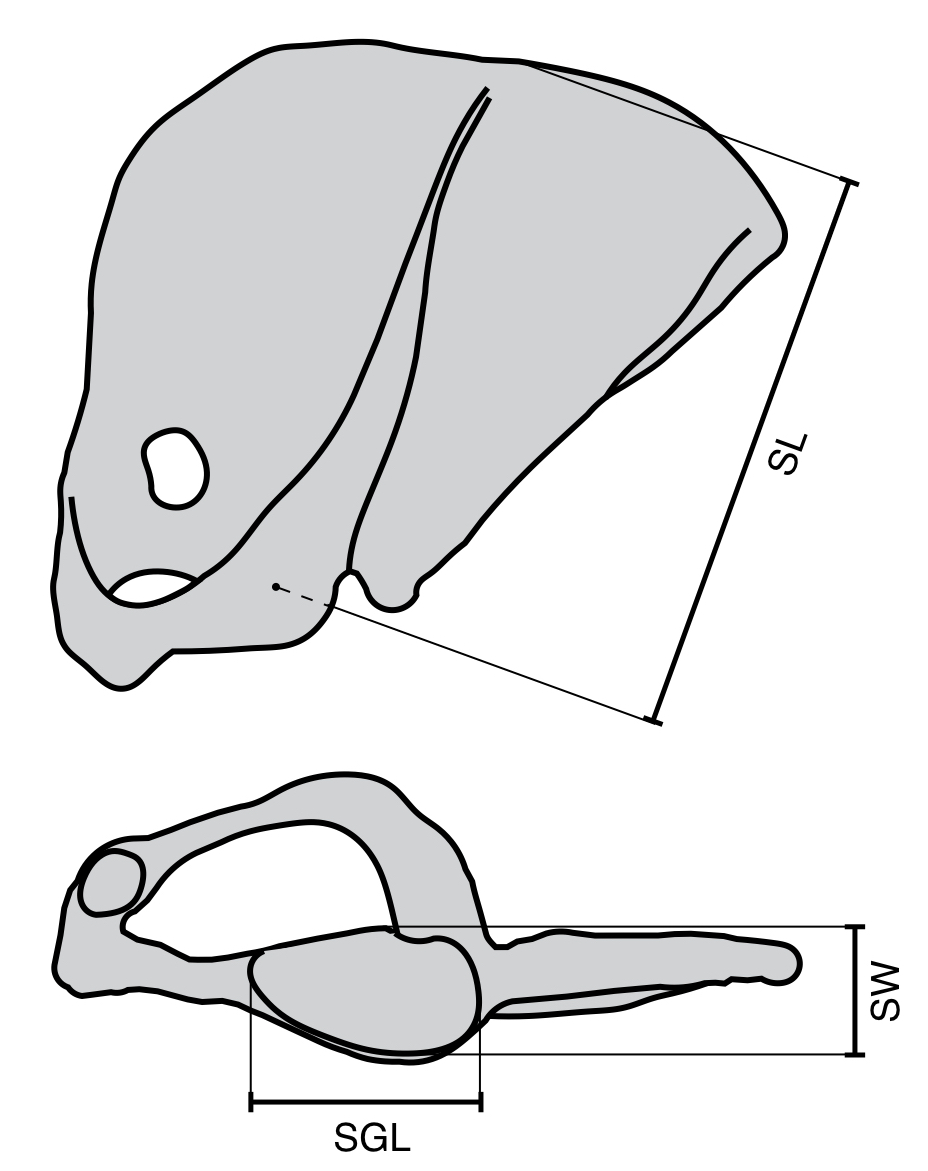 Humerus:HL: Humerus Length – between head and trochleaTDH: Transverse Diameter of Humerus – at midshaftAPDH: Antero-Posterior Diameter of Humerus – at midshaftHDEW: Humeral Distal Epiphysis WidthWtub: Width Across TuberositiesHHW: Humeral Head WidthHHL: Humeral Head LengthHGT: Humeral Great Tuberosity LengthHLT: Humeral Lesser Tuberosity LengthHEMP: Humeral Entepicondyle Medial ProtrusionHTD: Humeral Trochlea DepthHDASW: Humeral Distal Articular Surface WidthHTVL: Humeral Trochlear Valley Length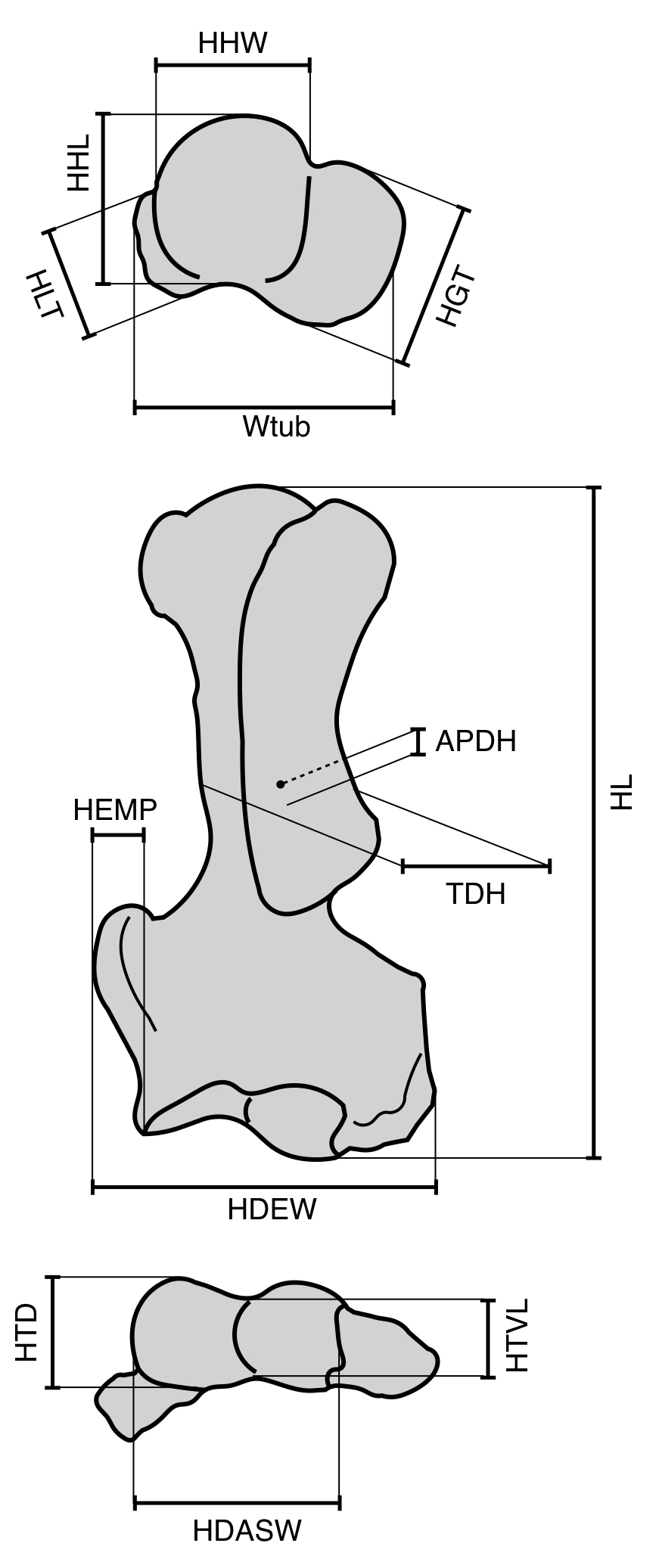 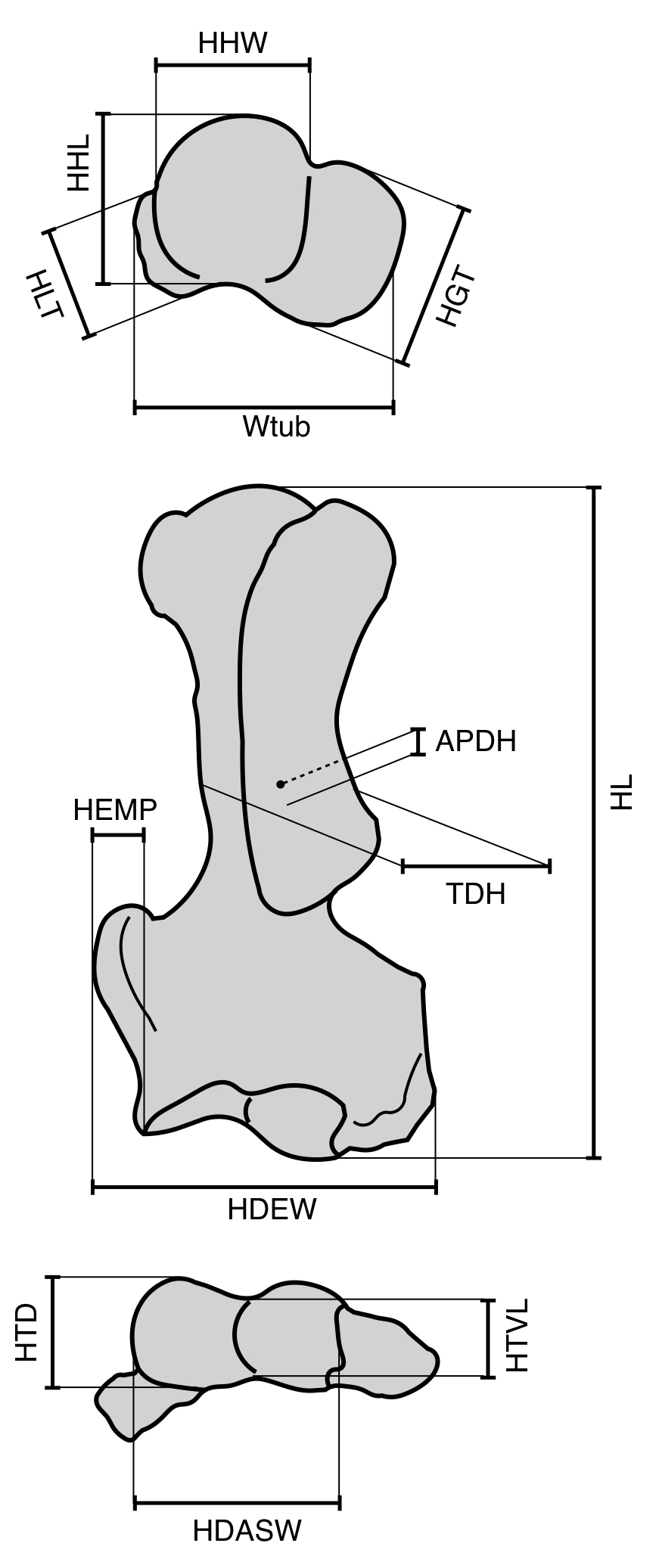 Radius:RL: Radius LengthTDR: Transverse Diameter of Radius – at midshaft;APDR: Antero-Posterior Diameter of Radius – at midshaft;RHL: Radial Head LengthRHW: Radial Head WidthRDFL: Radial Distal Facet LengthRDEW: Radial Distal Epiphysis Width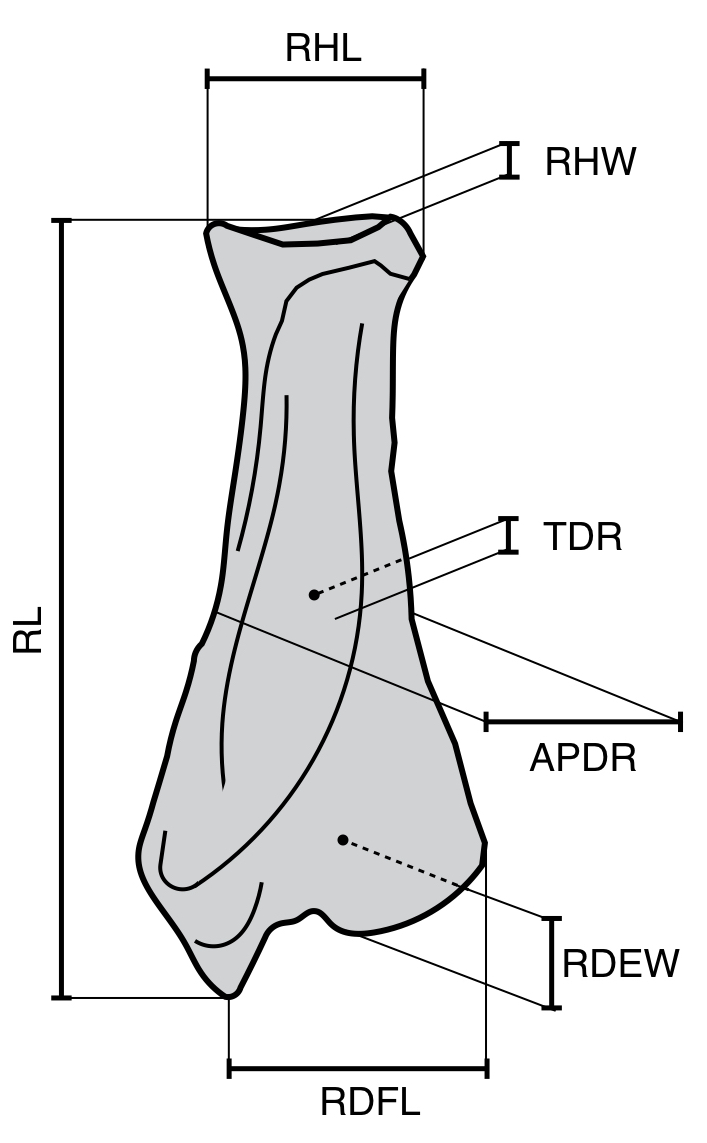 Ulna:UL: Ulnar LengthTHU: Transverse Height of Ulna – at midshaftTDU: Transverse Diameter of Ulna – at midshaftTHUn: Transverse Height of Ulna – at notch levelUAPSO: Ulnar Anconeal Process to Summit of OlecranonOTL: Olecranon – Trochlear notch LengthUTNL: Ulnar Trochlear Notch LengthUPNL: Ulnar Pre-Notch LengthUCPDE: Ulnar Coronoid Process to Distal EndUTNW: Ulnar Trochlear Notch Width – at posterior border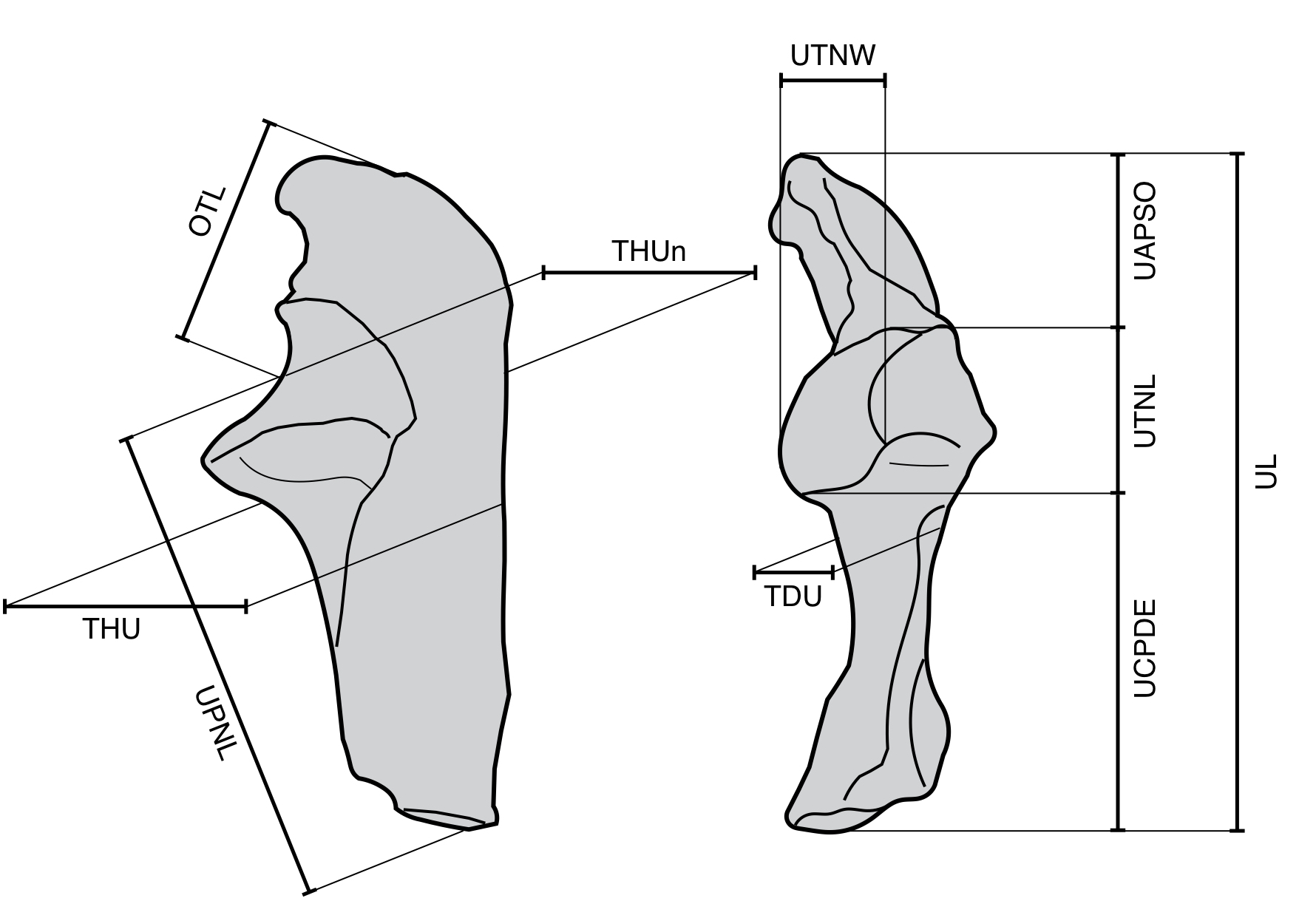 Carpals:D-Pd: Dorso-Palmar depth M-Lw: Medio-Lateral width P-Dl: Proximo-Distal lengthMetacarpals:D-Pd: Dorso-Palmar depth M-Lw: Medio-Lateral width TL: Total LengthProx Epi: Proximal Epiphysis Mid Diam: Mid DiameterDist Epi: Distal EpiphysisHINDLIMBFemur:FL: Femoral Length – between head and medial condyleTDF: Transverse Diameter of Femur – at midshaft
APDF: Antero-Posterior Diameter of Femur – at midshaft
Wtroc: Width across trochantersFHL: Femoral Head LengthFHW: Femoral Head WidthFMDEW: Femoral Maximum Distal Epiphysis WidthPGW: Patellar Groove Width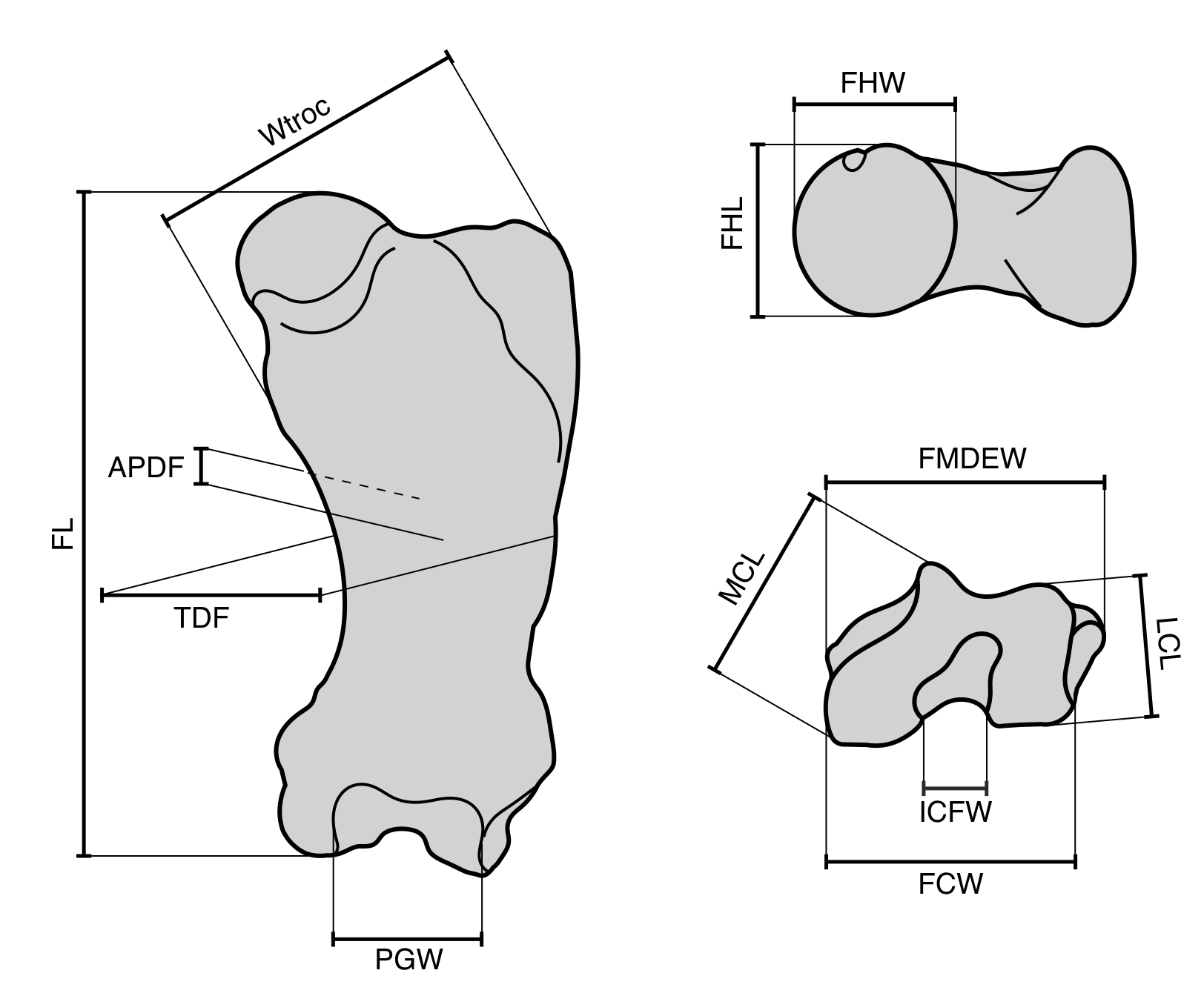 FCW: Femoral Condylar WidthICFW: Inter-Condylar Femoral WidthMCL: Medial Condyle LengthLCL: Lateral Condyle LengthTibia:TL: Tibial Length – from interfacet eminence to tibial malleolusTDT: Transverse Diameter of Tibia – at midshaftAPDT: Antero-Posterior Diameter of Tibia – at midshaftTPEW: Tibial Proximal Epiphysis WidthTPEL: Tibial Proximal Epiphysis LengthMTFL: Medial Tibial Facet LengthMTFW: Medial Tibial Facet WidthLTFL: Lateral Tibial Facet LengthLTFW: Lateral Tibial Facet WidthTMW: Tibial Mortise WidthTML: Tibial Mortise Length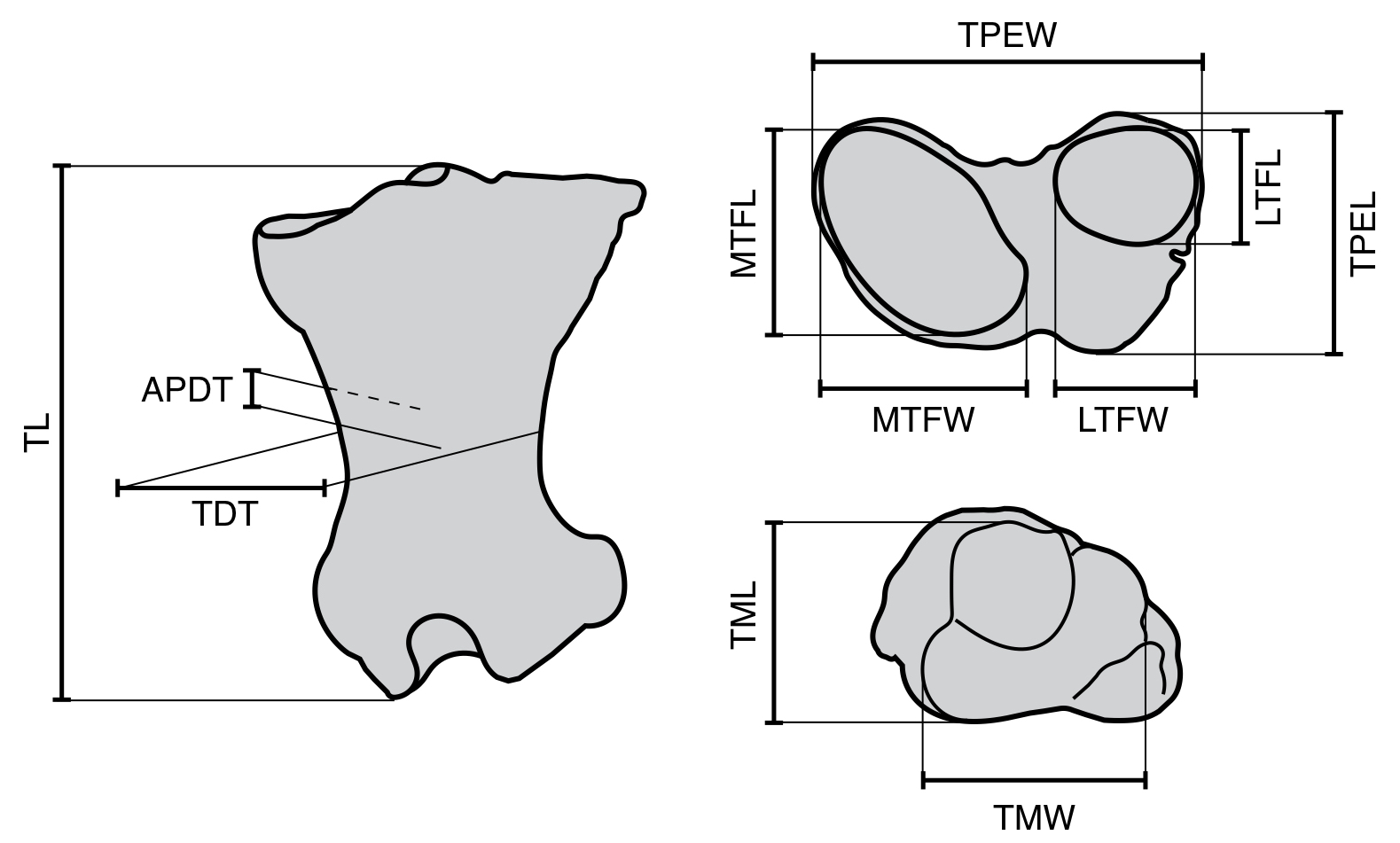 Fibula: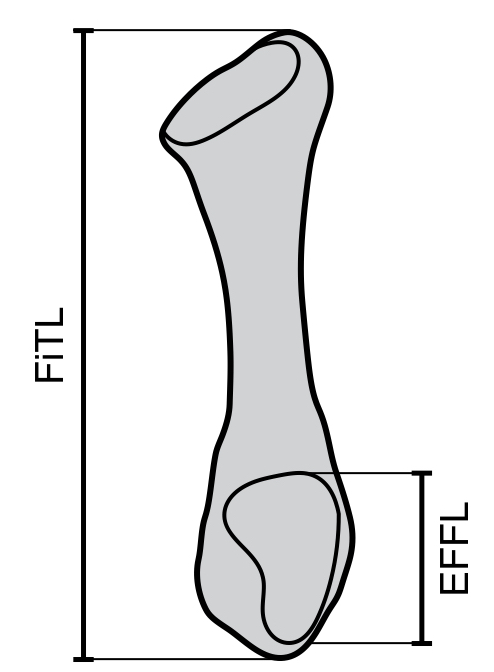 FiTL: Fibular Total LengthEFFL: Ectal Fibular Facet LengthTarsals:D-Pd: Dorso-Palmar depth M-Lw: Medio-Lateral width P-Dl: Proximo-Distal lengthMetatarsals:D-Pd: Dorso-Palmar depth M-Lw: Medio-Lateral width TL: Total LengthProx Epi: Proximal Epiphysis Mid Diam: Mid DiameterDist Epi: Distal EpiphysisLocalityCollection NumberSLSGLSWInchasiMNHN-Bol V 3718227.360.539.6LocalityCollection NumberHLTDHAPDHHDEWWtubHHWHHLHGTHLTHEMPHTDHDASWHTVLAyo AyoMNHN.F.AYO102256.652.645.598.465.859.9434922.943.275.432.8Ayo AyoMNHN.F.AYO11049.444.7122.023.943.773.534.3Ayo AyoMNHN.F.AYO12158.959.535.651.4Ayo AyoMNHN.F.AYO222113.227.537.6Ayo AyoMNHN.F.AYO22841.533.2PomataMNHN.F.POM2526.722ViscachaniMNHN.F.VIZ344.433Ayo AyoMNHN-Bol V 330348.743.6110.522.947.974.532.3ViscachaniMNHN-Bol V 1179538.944.5107.921.541.368.327.3Ayo AyoMNHN-Bol V 1176656.542.29456.15861.637.6ViscachaniMNHN-Bol V 1177640.138.581.151.149.349.233.6ViscachaniMNHN-Bol V 1251854.943.696.358.959.866.939InchasiMNHN-Bol V 657344.245.22138.564.632.1Ayo AyoMNHN-Bol V 3792128.917.348.377.235.6PomataMNHN-Bol V 1294920835.340.6103.641.73321.735.25928.3Ayo AyoMNHN-Bol V 13367251.353.947.9121.186.356.757.265.637.322.441.868.733.2LocalityCollection NumberRLTDRAPDRRHLRHWRDFLRDEWAyo AyoMMHN AYO 12635.729.1Ayo AyoMMHN AYO 1782151.457.534.9Ayo AyoMMHN AYO 17936.527.5Ayo AyoMMHN AYO 180189.221.247.633.327.562.435.3Ayo AyoMMHN AYO 22322.748.359.939.7ViscachaniMNHN.F.VIZ1633.526.9InchasiMNHN-Bol V 3375201.119.244.733.427.660.740.3Inchasi MNHN-Bol V 657339.527.7LocalityCollection NumberULTHUTDUTHUnUAPSOOTLUTNLUPNLUCPDEUTNWCasiraMNHN-Bol V 3717 -54.62161.256.774.756130.8118.928.6ScaphoidScaphoidScaphoidLunarLunarLunarCuneiformCuneiformCuneiformLocalityCollection NumberD-PdM-LwP-DlD-PdM-LwP-DlD-PdM-LwP-DlAyo AyoMNHN.F.AYO11130.537.837.8Ayo AyoMNHN.F.AYO10931.737.231.3Ayo AyoMNHN.F.AYO18043.326.75032.136.535.9ViscachaniMNHN.F.VIZ1730.133.834.8CasiraMNHN-Bol V 656431.234.728.7Pomata AyteMNHN-Bol V 12953ViscachaniMNHN-Bol V 1178428.832.130.7InchasiMNHN-Bol V 657326.636.428.327.832.529.3TrapezoidTrapezoidTrapezoidUnciformUnciformUnciformLocalityCollection NumberD-PdM-LwP-DlD-PdM-LwP-DlAyo AyoMNHN.F.AYO111Ayo AyoMNHN.F.AYO109Ayo AyoMNHN.F.AYO18021.123.919.3ViscachaniMNHN.F.VIZ17CasiraMNHN-Bol V 6564Pomata AyteMNHN-Bol V 129532733.738.5ViscachaniMNHN-Bol V 11784InchasiMNHN-Bol V 6573Mtc1Prox Epi Prox Epi Mid DiamMid DiamDist Epi Dist Epi LocalityCollection NumberTLD-PdM-LwD-PdM-LwD-PdM-LwViscachaniMNHN.F.VIZ3237.630231615.813.716InchasiMNHN-Bol V 657333.628.918.514.414.610.515.5Mtc2Prox Epi Prox Epi Mid DiamMid DiamDist Epi Dist Epi LocalityCollection NumberTLD-PdM-LwD-PdM-LwD-PdM-LwAyo AyoMNHN.F.AYO18054.228.421.520.920.828.325.5Ayo AyoMNHN.F.AYO19055.92823.618.119.532.724Ayo AyoMNHN-Bol V 331849.326.120.121.419.629.619.5InchasiMNHN-Bol V 65735123.219.415.917.126.517.6Mtc3Prox Epi Prox Epi Mid DiamMid DiamDist Epi Dist Epi LocalityCollection NumberTLD-PdM-LwD-PdM-LwD-PdM-LwAyo AyoMNHN.F.AYO179xxx23.221.234.630.2Ayo AyoMNHN.F.AYO180xxx23.422.23527.8PomataMNHN.F.POM7930.726.4ViscachaniMNHN.F.VIZ567.731.339.729.818.729.225.7ViscachaniMNHN.F.VIZ2766.836.441.923.323.934.530.1CasiraMNHN-Bol V 656471.939.534.126.52633.728.4InchasiMNHN-Bol V 657364.631.935.616.323.130.926.1PomataMNHN-Bol V 1292762.132.234.423.92127.525.3Mtc4Prox Epi Prox Epi Mid DiamMid DiamDist Epi Dist Epi LocalityCollection NumberTLD-PdM-LwD-PdM-LwD-PdM-LwViscachaniMNHN.F.VIZ2428.623.519.817.7ViscachaniMNHN.F.VIZ3334.626.92913.9InchasiMNHN-Bol V 657380.628.826.220.113.625.722.6Mtc5Prox Epi Prox Epi Mid DiamMid DiamDist Epi Dist Epi LocalityCollection NumberTLD-PdM-LwD-PdM-LwD-PdM-LwAyo AyoMNHN-Bol V 1336771.917.519.117.29.114.515.9LocalityCollection NumberFLTDFAPDFWtrocFHLFHWFMDEWPGWFCWICFWMCLLCLAyo AyoMNHN.F.AYO12965.357.6Ayo AyoMNHN.F.AYO16677.538.4Ayo AyoMNHN.F.AYO16787.633.5Ayo AyoMNHN.F.AYO168115.450.794.623.97551.7Ayo AyoMNHN.F.AYO16958.7105.225.260.6Ayo AyoMNHN.F.AYO19670.228.2Ayo AyoMNHN.F.AYO19796.235.6Pomata AyteMNHN-Bol V 1295333795.343.3140.874.469.1132.164.6105.422.884.656.8InchasiMNHN-Bol V 336582.135.4121.853.393.22171.652.8Ayo AyoMNHN-Bol V 3299343.69441.6136.266.964.713458.4101.921.685.255.1Ayo AyoMNHN-Bol V 330159.898.820.583.859.5ViscachaniMNHN-Bol V 12518307.285.337.3133.4626012255.294.418.774.249.2ViscachaniMNHN-Bol V 12277337.899.738.7135.465.561.612860.1103.228.282.354.6Ayo AyoMNHN-Bol V 854191.136.758.154.3119.8Ayo AyoMNHN-Bol V 3773100.342.6Ayo AyoMNHN-Bol V 1091995.736.5125.855.7101.122.480.949.2Pomata AyteMNHN-Bol V 128818931.664.517.958.146.6Ayo AyoMNHN-Bol V 116739136.6135.567.768.8LocalityCollection NumberTLTDTAPDTTPEWTPELMTFLMTFWLTFLLTFWTMWTMLAyo AyoMNHN.F.AYO20061.537.2Ayo AyoMNHN.F.AYO20161.744.1PomataMNHN.F.POM62160.550.729.479.34133.254.85040.5ViscachaniMNHN.F.VIZ2260.643.7InchasiMNHN-Bol V 336543.823.282.954.2Ayo AyoMNHN-Bol V 3300188.55130102.673.965.760.439.140.67562.4Ayo AyoMNHN-Bol V 330547.327.795.760.157.853.433.139.2ViscachaniMNHN-Bol V 12507173.546.423.599.174.656.857.834.137.468.152PomataMNHN-Bol V 11876168.843.923.587.661.646.454.727.127.764.849.6ViscachaniMNHN-Bol V 1177254.932.2107.985.467.260.64248ViscachaniMNHN-Bol V 1177773.659.1ViscachaniMNHN-Bol V 12518173.94926.8101.362.850.456.333.137.568.452.6PomataMNHN-Bol 013216154.140.223.985.862.744.143.928.333.263.746.2Ayo AyoMNHN-Bol 01322018054.431.3103.784.753.453.836.237.175.958.2Ayo AyoMNHN-Bol 013221177.650.32896.563.855.351.528.835.269.657.4LocalityCollection NumberFiTLEFFLViscachaniMNHN-Bol V 12507176.535.4ViscachaniMNHN-Bol V 11767183.937.6ViscachaniMNHN-Bol V 12518180.340Ayo AyoMNHN-Bol V 8541164.936.3AstragalusAstragalusAstragalusCuboidCuboidCuboidNavicularNavicularNavicularLocalityCollection NumberD-PdM-LwP-DlD-PdM-LwP-DlD-PdM-LwP-DlAyo AyoMNHN.F.AYO1282642.531.7ViscachaniMNHN.F.VIZ3956.77864.2Ayo AyoMNHN.F.AYO18262.482.674.8PomataMNHN.F.POM6445.578.873.8PomataMNHN.F.POM6629.842.132.5ViscachaniMNHN-Bol V 1178857.480.873.5ViscachaniMNHN-Bol V 1177957.68071.8ViscachaniMNHN-Bol V 1178044.433.717.9ViscachaniMNHN-Bol V 1251858.476.972.228.851.134.1Ayo AyoMNHN-Bol V 854139.631.718.3Ayo AyoUF 31284354.274.470.1Ayo AyoMNHN-Bol V 1336753.174.270.4Mtt3Prox Epi Prox Epi Mid DiamMid DiamDist Epi Dist Epi LocalityCollection NumberTLD-PdM-LwD-PdM-LwD-PdM-LwAyo AyoMNHN-Bol V 1337245.929.622.110.51020.915.2ViscachaniMNHN-Bol V 1349546.127.523.514.310.721.814.7Mtt4Prox Epi Prox Epi Mid DiamMid DiamDist Epi Dist Epi LocalityCollection NumberTLD-PdM-LwD-PdM-LwD-PdM-LwViscachaniMNHN.F.VIZ2837.228.716.120